Severe Weather FoldableYou will complete an “8-door” book foldable on severe weather, due at the end-of-class on Mon, Dec-15. As this is also the Firm Deadline, no late assignments will be accepted.You will work in pairs to research information on severe weather, but each student must create their own foldable. A quiz based on this foldable (and other classroom activities on severe weather) will be given during finals Wed/Thur Dec-17/18. You will not be able to retake the quiz, your score will be final.Foldable Instructions:View the available samples before constructing your own foldableTake four pieces of computer paper (different colors are recommended)Offset each page by 1 cm from the topFold over the top page 1 cm from the bottom of the same page Put one staple along the fold in the middleThe first tab (8-9 cm wide) gets the foldable title, “Severe Weather”The remaining 7 tabs (1 cm visible each) get labeled with a different type of severe weather: thunderstorms, tornadoes, lightning, hail, floods, damaging winds, winter weather.On the inside of each tab, you will need 5 sections for each type of severe weather: basics, types, detection, forecasting, and FAQ (frequently asked questions).Research:You will use the internet to research the 7 types of severe weather in your foldable. You will have a work session each day for five days, you may also choose to research at home. In class, you will share a chromebook with a partner to complete your research. You can use any quality web resource, but your main resource should be the NOAA NSSL website (National Oceanic and Atmospheric Administration – National Severe Storms Laboratory).http://www.nssl.noaa.gov/education/ 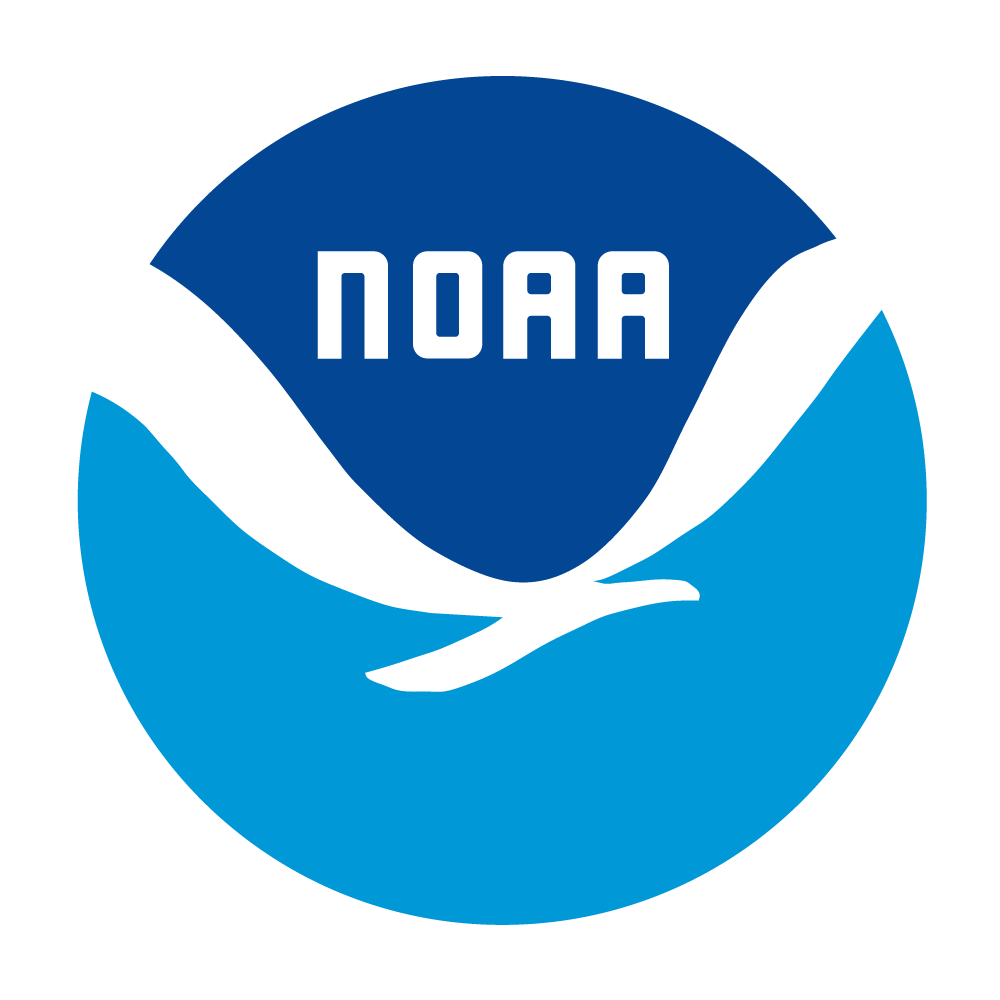 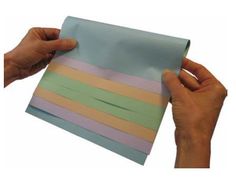 